For internal use only: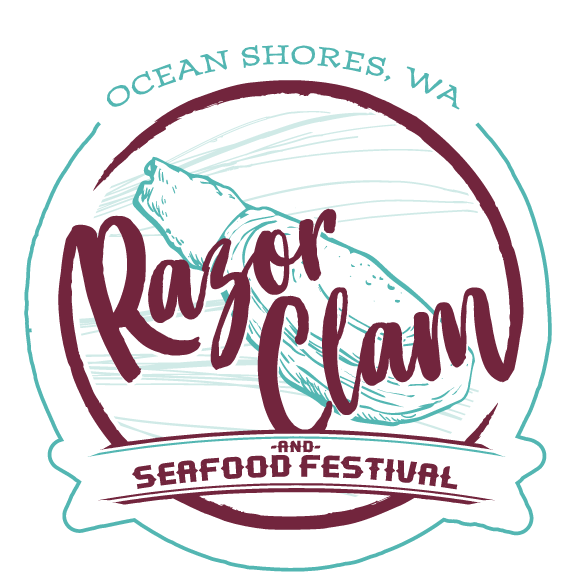 Vendor ApplicationMarch 17-19, 2023Ocean Shores Convention CenterFriday NOON – 7:00 pm, Saturday 11:00 am-6:00 pm, Sunday 11:00 am-3:00 pmBooth Fee: $200 – Corner Booth (if available) $250Vendor Name: 	Address: 	______City: 	___	State: 	         Zip: 	Contact Person: 	Contact #: 	Alt #: 	E Mail: 	BOOTH SPACE REQUEST  10’x10’ space ELECTRICAL – Electricity is available. Please bring a 100' heavy duty cord. There is no charge.  None needed  Each 110 circuit - How many?  ____  (no charge)WASHINGTON STATE BUSINESS LICENSE – Please indicate your UBI #_________________________________FESTIVAL HOURS OF OPERATION - All vendors must be open Friday NOON – 7:00 pm, Saturday 11:00 am 6:00 pm, Sunday 11:00 am-3:00 pm.  Vendors may not close early.LOAD-IN - Load-in is from 12pm to 5pm on Thursday. Additional setup time 10:00 am to 11:30 am Friday. Vehicles must be off the premises by 11:30 am Friday.  ABSOLUTELY NO LOADING IN OR OUT OF GLASS DOORS!SELECTION - Festival reserves the right to refuse any application and to withdraw acceptance of any application, under which circumstance the vendor’s booth fee will be returned in full. CERTIFICATE OF INSURANCE – Prior to the commencement of the Festival, accepted applicants must provide Festival with a certificate of insurance for $2,000,000 (two million dollars) naming City of Ocean Shores as additional insured.Payment - Your payment will be processed upon acceptance.  The  booth fee is non-refundable.  Check #____________ enclosed.  Make check payable to City of Ocean ShoresREGISTRATION CONTACTGeorge Leeglee@osgov.comphone:  360-986-0032RULES & REGULATIONSThere will be a $200.00 Vendor Fee ($250 if corner booth).Vendors will clean their area following closing time on Sunday at 3:00 pm. Vendors need to be out of their space no later than 5pm. Please leave area as clean as you found it.3. The organizers of this event shall have sole discretion to reject, eject, or withdraw any vendor from the event at any     time.Please Mail Check and Application to: Ocean Shores Convention Center, PO BOX 1447, Ocean Shores, WA 98569 “Attention: Quinault Beach Resort & Casino Razor Clam Festival”.  Checks should be made out to:  City of Ocean Shores.In signing this agreement, applicant agrees to comply with all Festival, state, and local regulations. The Ocean Shores Convention Center and City of Ocean Shores is not responsible for the breakage or loss of any kind. All vendors in this event agree to “Hold Harmless” the City of Ocean Shores, any and all sponsors, property owner, event coordinators, QBRC, its employees, and any other affiliated organizations connected in any way with the Razor Clam Festival. I have read and understand the above rules and regulations and will abide by them throughout my association with the Festival. Signature_______________________________________________________ Date_______________________________Printed Name____________________________________________ Title_______________________________________.Employee Contact (date & Time)Booth #: